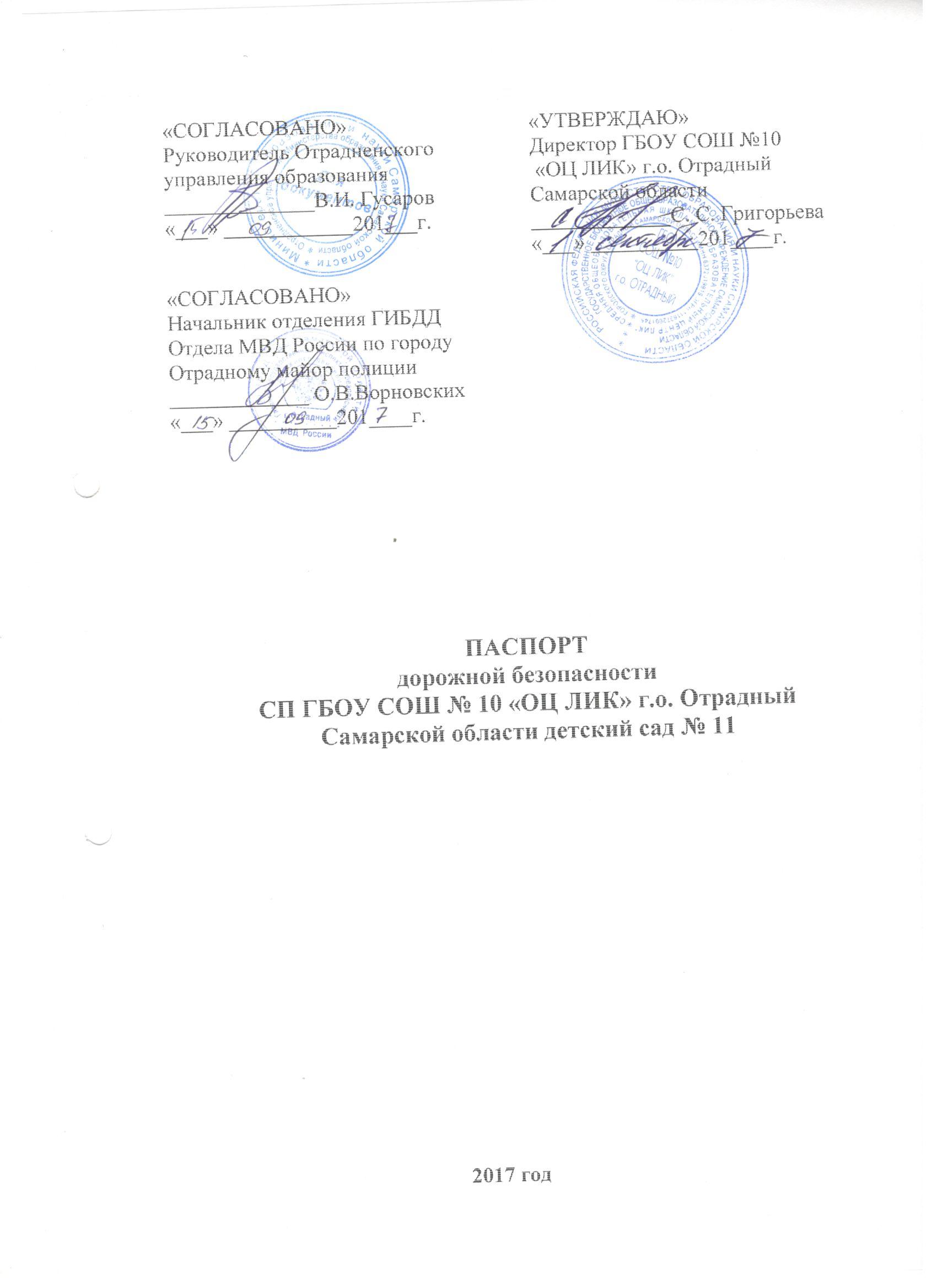 Общие сведенияСтруктурное подразделение государственного бюджетного общеобразовательного учреждения Самарской области средней общеобразовательной школы №10 «Образовательный центр ЛИК» городского округа Отрадный Самарской области «детский сад №11»(наименование ОУ)Тип ОУ: Дошкольное образовательное учреждение____________________Юридический адрес ОУ: г. Отрадный, ул. Советская,  92Б_______________Фактический адрес ОУ: г. Отрадный, ул. Советская,  92Б________________Руководители ОУ:Руководитель СП №1 СП ГБОУ СОШ № 10 «ОЦ ЛИК» г.о. ОтрадныйСамарской области «детский сад № 11»: Губерская Ирина Александровна_Старший воспитатель: Мухина Людмила Вениаминовна_________________Старший воспитатель: Обухова Ольга Витальевна______________________Ответственный работник муниципального органа образования: Борисенко Георгий Юрьевич__________________________________________________Ответственный от Госавтоинспекции: __Гаврилов А.А.  инспектор ГИБДД_______________________________________________Ответственный работник за мероприятия по профилактике детского травматизма:  сотрудник  ГИБДД__________Количество воспитанников: 300_______________________________________младшего дошкольного возраста- 142________________________________старшего дошкольного возраста-158_________________________________Наличие уголков по БДД: 11 групп____________________________________Наличие комнаты по БДД:  Блок дополнительного образования__________Наличие автогородка по БДД: _дорожная разметка во дворе детского сада на транспортной площадке _________________________________________Время пребывания дошкольников в ДОУ:  7. 00 – 19. 00__________________Телефоны оперативных служб: ОГИБДД МО России «Отрадненский»: 8(84661)5-33-52__________________Служба спасения: 112, 01____________________________________________Скорая медицинская помощь: 03______________________________________СодержаниеПлан-схема маршрута безопасного движения дошкольников (рекомендация к составлению план - схемы района расположения образовательного учреждения)Схема маршрута движения организованных групп от образовательного учреждения к ДК «Россия», библиотеке, детской школе искусств, городской скверСхема пути движения транспортных средств к местам разгрузки/погрузки и рекомендуемые пути передвижения детей по территории образовательного учрежденияII. Приложения:Мероприятия по профилактике детского дорожно-транспортного травматизмаСовместный план работы СП ГБОУ СОШ № 10 «ОЦ ЛИК» г.о.Отрадный Самарской области детский сад № 11 и ГИБДД Отдела МВД России по городу Отрадный по предупреждению детского дорожно-транспортного травматизма на 2017-2018 учебный годПлан работы по профилактике дорожно-транспортного травматизма на учебный годИнструкция для воспитателей по предупреждению детского дорожно-транспортного травматизма Организация непосредственно образовательной деятельности по обучению дошкольников безопасному поведению на улицеПросвещение родителей по вопросам обучения детей
правилам дорожного движенияМетодическая копилкаКонсультация для родителейОрганизационно-педагогические условия, способствующие эффективной организации педагогического процессаМетодика построения системы работы по изучению дошкольниками правил дорожного движения. Формы и методы обучения дошкольников БДДИгра как ведущий метод обучения детей безопасному поведению на дорогахЦелевые прогулки как форма профилактики детского дорожно-транспортного травматизмаАнкета для родителей «Я и мой ребенок на улицах города»«Минутка» в детском саду по БДДРекомендации к составлению план - схемы района расположения образовательного учрежденияРайон расположения образовательного учреждения определяется группой жилых домов, зданий и улично-дорожной сетью с учетом остановок общественного транспорта центром которого является непосредственно образовательное учреждение;Территория, указанная в схеме, включает в себя:- образовательное учреждение;- учреждения, которые посещают дети ОУ;- жилые дома, в которых проживает большая часть воспитанников данного образовательного учреждения.3.  На схеме обозначено:- расположение жилых домов, зданий и сооружений;- сеть автомобильных дорог;Пути движения транспортных средств;-пути движения воспитанников в/из образовательного учреждения;- уличные (наземные – регулируемые/нерегулируемые) пешеходные переходы;-названия улиц и нумерация домов.Схема необходима для общего представления о районе расположения СП ГБОУ СОШ №10 «ОЦ ЛИК» г.о. Отрадный «детский сад №11»Для изучения безопасности движения детей на схеме обозначены наиболее частые пути движения воспитанников от дома (от отдаленных транспортных средств) к СП ГБОУ СОШ №10 «ОЦ ЛИК» г.о. Отрадный «детский сад №11» и обратно.При исследовании маршрутов движения детей необходимо уделить особое внимание опасным зонам, где часто дети пересекают проезжую часть не по пешеходному переходу.Маршруты движения организованных групп от ОУ к ДК Россия, библиотеке, детской школе искусств, городской скверНа схеме района расположения ОУ указываются безопасные маршруты движения детей от ОУ к ДК Россия, библиотеке, детской школе искусств, городской сквер и обратно.Данные схемы должны использоваться преподавательским составом при организации движения групп детей к местам проведения непосредственно образовательной деятельностиПути движения транспортных средств к местам разгрузки/погрузки и рекомендуемые пути передвижения детей по территории образовательного учрежденияНа схеме указывается примерная траектория движения транспортного средства на территории ОУ, в том числе место погрузки/разгрузки, а также безопасный маршрут движения детей во время погрузочно-разгрузочных работ.В целях обеспечения безопасного движения детей по территории образовательного учреждения необходимо исключить пересечение пути движения детей и пути движения транспортных средств.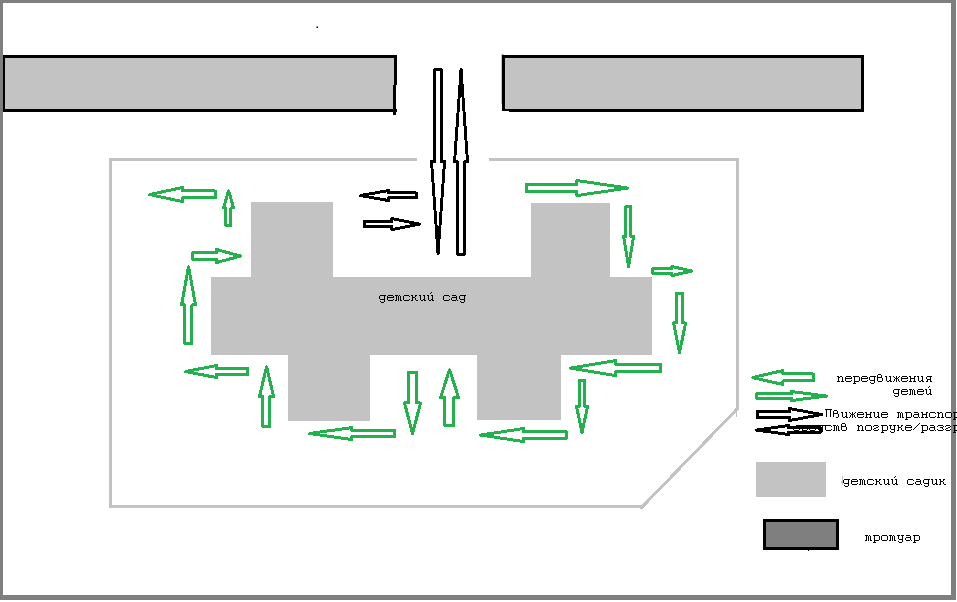    МЕРОПРИЯТИЯ по профилактике детского дорожно-транспортного травматизма     1. Работа с субъектами воспитательного процесса: воспитателями, педагогами дополнительного образования по оказанию им методической помощи в проведении разнообразных форм проведения мероприятий по изучению Правил дорожного движения.     2. Активизация работы по предупреждению несчастных случаев с детьми на улице, организация работы кружка «Зеленый огонек» по разъяснению среди дошкольников Правил поведения в общественных местах и предупреждению нарушений Правил дорожного движения.    3. Создание и оборудование уголков по безопасности движения, изготовление стендов, макетов улиц, перекрестков, светофоров, разработка методических, дидактических материалов и пособий для занятий с дошкольниками.    4. Создание специальных атрибутов для занятий в группе для практических занятий по Правилам дорожного движения.    5. Включение в программу по дополнительному образованию работы творческого объединения учащихся по изучению ПДД.    6. Работа с родителями по разъяснению Правил дорожного движения, проведение разных форм: собрания, конференции, совместные игровые программы, выставки-конкурсы творческих работ (рисунки, поделки).    7. Пропаганда Правил дорожного движения через СМИ, видеофильмы, участие в городских творческих конкурсах (рисунки, плакаты, совместные работы детей и родителей, конспекты тематических уроков и занятий; методических разработок по проведению игровых программ, викторин, игр и др.) Оформление методической копилки по организации и проведению месячника «Внимание, дети!» Постоянный контакт администрации образовательного учреждения с инспектором ОГИБДД УВД – необходимое условие плодотворной работы по изучению Правил дорожного движения и профилактики детского дорожно-транспортного травматизма.План работы по профилактике дорожно-транспортного травматизма на 2017-2018 учебный год«СОГЛАСОВАНО»Руководитель Отрадненского управления образования______________В.И. Гусаров«___» ____________201___г.«УТВЕРЖДАЮ»Директор ГБОУ СОШ №10 «ОЦ ЛИК» г.о. Отрадный Самарской области _____________С. С. Григорьева«___» __________201____г.«СОГЛАСОВАНО»Начальник отделения ГИБДДОтдела МВД России по городуОтрадному майор полиции_____________ О.В.Ворновских «___» __________201____г.Содержание работыСрокОтветствен-ныйРезультатОрганизационно-методическая работаОрганизационно-методическая работаОрганизационно-методическая работаОрганизационно-методическая работаОрганизационно-методическая работа1.Консультация для воспитателей «Организация работы с детьми по безопасности дорожного движения»Август-сентябрьСтаршийвоспитательМухина Л. В.Доклад2.Оформление уголков безопасности дорожного движения в группахАвгуст-сентябрьВоспитатели группУголки по ПДД в группах3.Оформление выставки в методическом кабинете по ПДДАвгуст-сентябрьСтарший воспитательВыставка методических пособийАкция « Внимание, дети!»Август-сентябрьВоспитатели группПлан мероприятий4.Разработка перспективных планов работы по ПДД в группахСентябрьВоспитатели группПланы работы по ПДДПраздник День знаний1 сентябряВоспитатели группСценарий праздника5.Пополнение методического и дидактического комплекта по ПДД:- пополнение фонда детской литературы о дорожной азбуке;- разработка сценариев развлечений для детей по безопасности дорожного движения;- обновление наглядного и демонстрационного материала для обучения детей правилам дорожного движения;-создание презентаций по ПДД для занятий с дошкольниками;- приобретение плакатов по ПДДВ течение годаСтарший воспитатель, воспитатели групп, инструктор по физическому воспитаниюФонд детской литературы о дорожной азбуке.Сценарии развлечений.Конспекты занятий по ПДД, презентации.День пожилого человека1 октябряВоспитатели группСценарий праздникаДень учителя5 октябряВоспитатели группСценарий праздникаАкция« Внимание каникулы!»октябрьВоспитатели группПлан мероприятий по ПДД6.Организация и проведение развлечений для детей по ПДД.1 раз в кварталСт. воспитатель,инструк. по ф/в,воспитатели группПраздники, развлечения по ПДД7.Оперативный контроль «Работа педагога по формированию у детей знаний по ПДД»ноябрьСтарший воспитательКарты контроля, отчетДень инвалида3 декабряВоспитатели группСценарий мероприятияАкция «Внимание, каникулы!»январьВоспитатели групп План мероприятий по ПДД Акция« Учись быть пешеходом!»Январь- мартВоспитатели групп План мероприятий по ПДД8.Подготовка и проведение тематической недели «Дети и дорога»апрельСт. воспитатель, специалисты, воспитатели группПлан проведения тематической неделиВыставка рисунков « Дети и дорога»Первая декада апреляВоспитатели группРисунки детей по ПДД9.Проведение диагностики уровня знаний детьми правил «Дорожной азбуки» (педагогическая диагностика)майСтарший воспитатель, воспитатели группТесты,вопросники10.Контроль организации работы с детьми по теме “Дорожная азбука”1 раз в кварталСт. воспитатель О.В.ОбуховаКарты контроля, отчетыАкция « Внимание каникулы!»Май-августВоспитатели группПлан мероприятий 11.Консультация для воспитателей «Организация игр-занятий в Автогородке»июньСтарший воспитательКонспекты игр-занятийРабота с детьмиРабота с детьмиРабота с детьмиРабота с детьмиРабота с детьми1.Целевые прогулки:- 2 младшая и средние группы- старшие и подготовительная к школе группа1 раз в квартал1 раз в месяцВоспитатели группПланы проведения прогулок2.Организация и проведение игр по ПДД в группахежемесячноВоспитатели группРазличные виды игр3.Чтение детской литературы по ПДДВ течение годаВоспитатели группБеседа по прочитан-ному4.Совместная деятельность с детьми по ПДД:«Профессия - водитель» (2 младшие)«Мы пассажиры» (средняя группа)«Мы знакомимся с улицей» (старшие)октябрьВоспитатели группПланы бесед5.Проведение развлечений, досугов:- «Светофорчик» 2 младшая, средние группы;- Развлечение «Викторина на дороге»- «Красный, желтый, зелёный»НоябрьФевральИюльСтарший воспитатель, специалисты, воспитатели группСценарий развлечений, досугов6.Организация НОД по ПДД в группахВ течение годаВоспитатели группПланы НОД7.Выставка детских работ и рисунков по теме: Правила дорожного движения»мартВоспитатели группВыставка детских работ и рисунков8.Проведение практических занятий с детьми старших и подготовительной к школе групп на площадке детского садаАпрель, майВоспитатели группКонспекты занятий9.Просмотр мультфильмов о безопасности движения на дорогеВ течение годаСтарший воспитательДиск с мультфильмамипо темеРабота с родителямиРабота с родителямиРабота с родителямиРабота с родителямиРабота с родителями1.Консультации: «Знайте правила движенья как таблицу умножения»;«Как переходить улицу с детьми»СентябрьСтарший воспитатель,воспитатели группКонсультация2.Оформление папок-передвижек:«Будьте внимательны на улице»«Выполняем правила дорожного движения»«Внимание – дети!»«Безопасность наших детей»В течение годаСтарший воспитатель, воспитатели группПапка-передвижка3.Участие родителей в празднике «Красный, желтый, зеленый»ИюльСтарший воспитатель, специалисты, воспитателиСценарий праздникаМежведомственные связиМежведомственные связиМежведомственные связиМежведомственные связиМежведомственные связи1.Организация встреч с сотрудниками ОГИБДД МО России «Отрадненский»:По согласованиюСт. воспитатель О.В.ОбуховаПлан встречи